№12(899) 			 		   	               5 марта 2020г.Официальное издание органов местного самоуправленияШапкинского сельсовета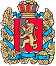 ШАПКИНСКИЙ СЕЛЬСКИЙ СОВЕТ ДЕПУТАТОВ ЕНИСЕЙСКОГО РАЙОНА                                                       КРАСНОЯРСКОГО КРАЯ	                РЕШЕНИЕ                     04.03.2020г.		                                 п. Шапкино	                                         №7-29рОб утверждении тарифа на доставку твердого топлива  На основании ст.7 Устава Шапкинского сельсовета, Шапкинский сельский Совет депутатов РЕШИЛ:Утвердить тариф на доставку твердого топлива на 2020 год в сумме 393,28 (триста девяносто три) рубля 28 копеек за 1 куб. м. (Приложение 1).Отменить решение Шапкинского сельского Совета депутатов от 06.12.2019№4-17р «Об утверждении тарифа на заготовку и доставку твердого топлива».Контроль за исполнением настоящего решения возложить на заместителя председателя сельского Совета депутатов Андреева В.Н.Решение вступает в силу с 01.01.2020г. и подлежит опубликованию (обнародованию) в газете «Шапкинский вестник» и на официальном интернет-сайте Администрации Шапкинского сельсовета Председатель Шапкинского                                                      Глава Шапкинского сельсоветасельского Совета депутатов                                                                                         А.В. Наконечный                                                                                  Л.И. Загитова    Приложение № 1
к решению Шапкинского
сельского Совета депутатов
от 04.03.2020г. №7-29р Калькуляциядоставки 1 куб м. дров - швырка а/машиной КАМАЗ
на территории Шапкинского сельсовета.
Расстояние вывозки 30 км.
Объем вывозки 10 куб.м.
 Амортизация                                                                 149,19Заработная плата 	882,31Дополнительная заработная плата 20%	176,46Итого з/платы:	1058,77Отчисления 30,2 %                                                         319,75Итого з/плата + отчисления:	                                     1378,52ГСМ:	Отпечатано в администрации Шапкинского сельсовета на персональном компьютере по адресу: Россия, Красноярский край, Енисейский район, п. Шапкино, ул. Центральная, 26, тел. 70-285 Распространяется бесплатно. Тираж 10 экз.НаименованиеКоличествоЦенаСуммаД/ топливо 42л/100км+ 1,4% распут.11,5546,20533,61Д/ масло 4,7 % к д/т0,5478,4342,55Итого ГСМ:576,16Итого затрат:2100,87Внутрицеховые расходы 20%420,17Внепроизводственные расходы 40 %756,31Производственная себестоимость:3277,35НДС 20%655,47Итого с НДС:3932,82                    Стоимость вывозки 1 куб. м. дров -швырка:                                                            3932,82 : 10 = 393,28 руб.